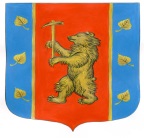 Администрация муниципального образования
Кузнечнинское городское поселение муниципального образования
Приозерский муниципальный район Ленинградской области 

П О С Т А Н О В Л Е Н И ЕВ целях координации деятельности органов местного самоуправления, организаций жилищно-коммунального и топливно-энергетического комплекса при решении вопросов, касающихся подготовки объектов жилищно-коммунального и топливно-энергетического комплекса к очередному осенне-зимнему периоду и обеспечением их устойчивого функционирования в период прохождения отопительного сезона 2022-2023г.г., в соответствии с требованиями постановления Правительства Ленинградской области от 19 июня 2008 года №177 «Об утверждении Правил подготовки и проведения отопительного сезона в Ленинградской области», руководствуясь подпунктом 4 пункта 1 ст. 14 Федерального закона от 06.10.2003 № 131-ФЗ «Об общих принципах организации местного самоуправления в Российской Федерации», Федеральным законом от 27.07.2010 № 190-ФЗ «О теплоснабжении», Приказом Министерства энергетики Российской Федерации от 12.03.2013г. № 103 «Об утверждении Правил оценки готовности к отопительному сезону», администрация муниципального образования Кузнечнинское городское поселение  ПОСТАНОВЛЯЕТ:Образовать комиссию по проверке готовности жилищного фонда, объектов социальной сферы и инженерной инфраструктуры к устойчивому функционированию в осенне-зимний период на территории муниципального образования Кузнечнинское городское поселение (далее Комиссия) (Приложение № 1).Комиссии обеспечить контроль за подготовкой теплоснабжающих и теплосетевых организаций, потребителей тепловой энергии к отопительному периоду 2022-2023г.г. в соответствии с программой проведения проверки готовности к отопительному периоду.Заместителю председателя комиссии Семеновой С.Н. подготовить программу проведения проверки готовности к отопительному периоду 2022-2023г.г. и представить на утверждение главе администрации.Руководителям УК, теплоснабжающих предприятий, расположенных на территории Кузнечнинского городского поселения рекомендовать: Обеспечить своевременное представление в администрацию поселения статистического отчета по форме № 1-ЖКХ (зима) – в период с 1 сентября по 1 ноября 2022 года, не позднее 26 числа отчетного месяца. Представлять в администрацию информацию о технологических нарушениях, отказах и авариях на электросетях, объектах ЖКХ и объектах социальной сферы, срок ликвидации которых превысил 24 часа – ежедневно в течение года. Своевременно выполнять мероприятия, утвержденные планами ремонта жилого фонда и объектов инженерной инфраструктуры.Руководителям УК, директору МКУ КСЦ «Юбилейный» МО Кузнечнинское городское поселение   в срок до 5 сентября 2022 года:Обеспечить готовность жилищного фонда и объектов социальной сферы к работе зимних условиях, с оформлением актов и паспортов готовности жилых домов и объектов социальной сферы.Подготовить нормативный запас материалов для оперативного выполнения аварийно-восстановительных работ в отопительный период.Директорам МП «ЖКХ МО Кузнечнинское городское поселение», МП «ТеплоГарант», МП «ТеплоРесурс», МП «ЖКО МО Кузнечнинское городское поселение», ООО «Кузнечное сервис», ООО «Сетевое предприятие «Росэнерго»:В срок до 5 сентября 2022 года уточнить схемы оповещения и взаимодействия служб при ликвидации аварийных ситуаций на объектах жизнеобеспечения населения.Организовать с 5 сентября 2022 года опробование систем теплоснабжения по утвержденным администрацией поселения графикам.По результатам опробования систем теплоснабжения оформить акты проверок и паспорта готовности котельных, тепловых сетей в соответствии с Положением об оценке готовности электро- и теплоснабжающих организаций к работе в осенне-зимний период, утвержденным Министерством промышленности и энергетики РФ от 25.08.2004 г. № СО 153-34.08.105-2004 и представить в администрацию поселения в срок до 10 сентября 2022 г.В срок до 25 сентября 2022 года обеспечить необходимый нормативный запас топлива.В срок до 1 октября 2022 года выполнить комплекс мер по повышению надежности систем электроснабжения, назначить ответственных за их техническое состояние.Электроснабжающей организации ООО «Сетевое предприятие «Росэнерго» совместно с МП «ЖКО МО Кузнечнинское городское поселение» не позднее 08.09.2022 года завершить работы по обслуживанию и ремонту сетей электроснабжения уличного освещения, при необходимости произвести замену светильников, вышедших из строя, а также произвести спил деревьев и кустарников, растущих в охранной зоне электрических сетей уличного освещения. В срок до 30.08.2022 года предоставить в адрес администрации график выполнения работ с указанием участков электросетей и улиц.Опубликовать настоящее Постановление на сайте сетевого издания СМИ-Ленинградское областное агентство (ЛЕНОБЛИНФОРМ) www.lenoblinform.ru,  разместить на официальном сайте администрации www.Kuznechnoe.lenobl.ru.Контроль за исполнением настоящего постановления оставляю за собой.                    Глава администрации                                 Становова Н.Н.Исполнитель: Семенова С.Н..
Разослано: дело-2, Семенова С.Н.-1, МП «ЖКХ»  -1, МП «ЖКО»-1, ООО «Кузнечное сервис», МП «ТеплоГарант»-1,                МП «Теплоресурс»-1, ООО «Сетевое предприятие «Росэнерго»-1.от «25» августа 2022 года №149  О задачах по подготовке объектов жилищно-коммунального хозяйства муниципального образования Кузнечнинское городское поселение к осенне-зимнему периоду 2022-2023 г.г.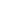 